8-а класс Отряд – СтрижиДевиз – «Выше взлететь – больше узнать»Командир отряда: Микаилов Магомед-Саид.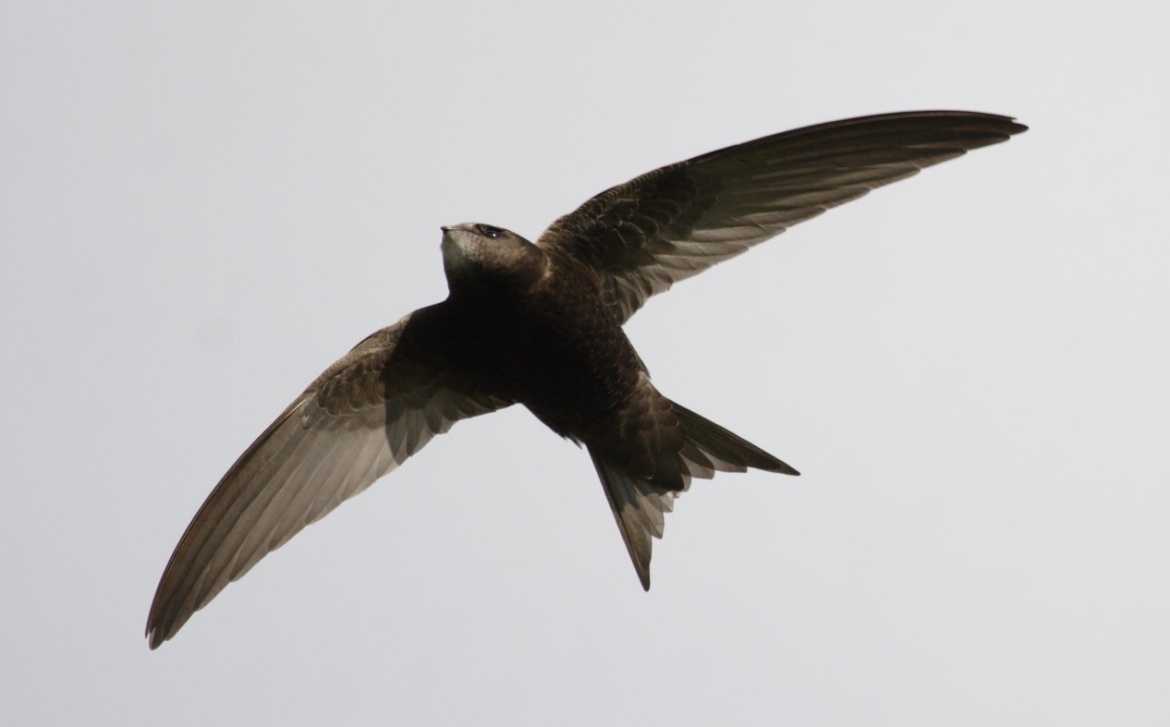 8 «б» классОтряд – НепоседыДевиз – «Непоседам нет покоя, даже спать умеем стоя»Командир отряда: Курбанова П.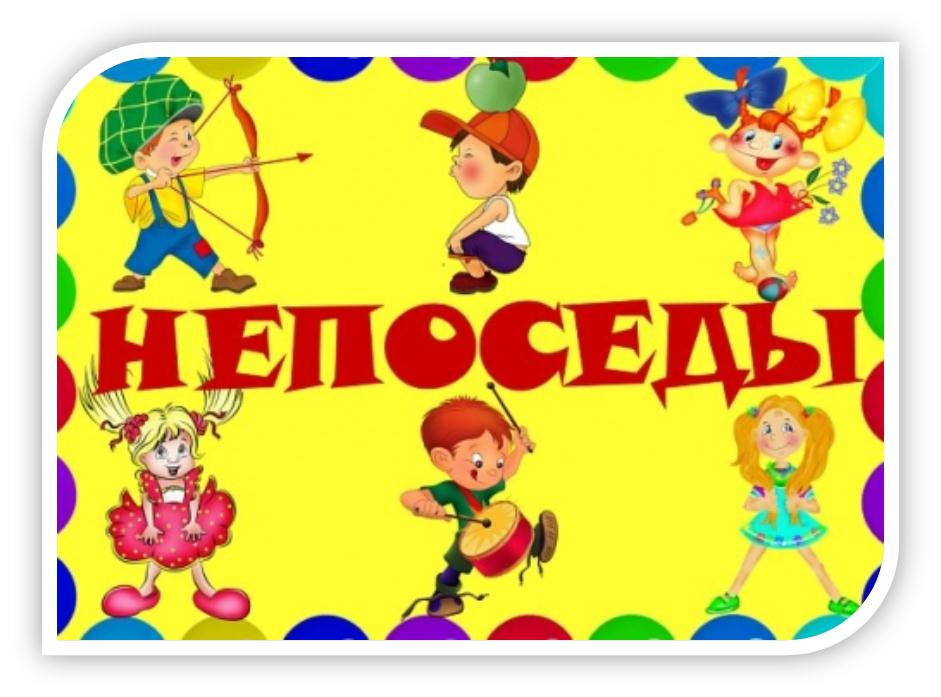 8 «в» классОтряд – ОрлятаДевиз – «Сегодня – орлята, завтра – орлы. Нам весело вместе, мы очень дружны»Командир отряда: Гаджикеримов Г.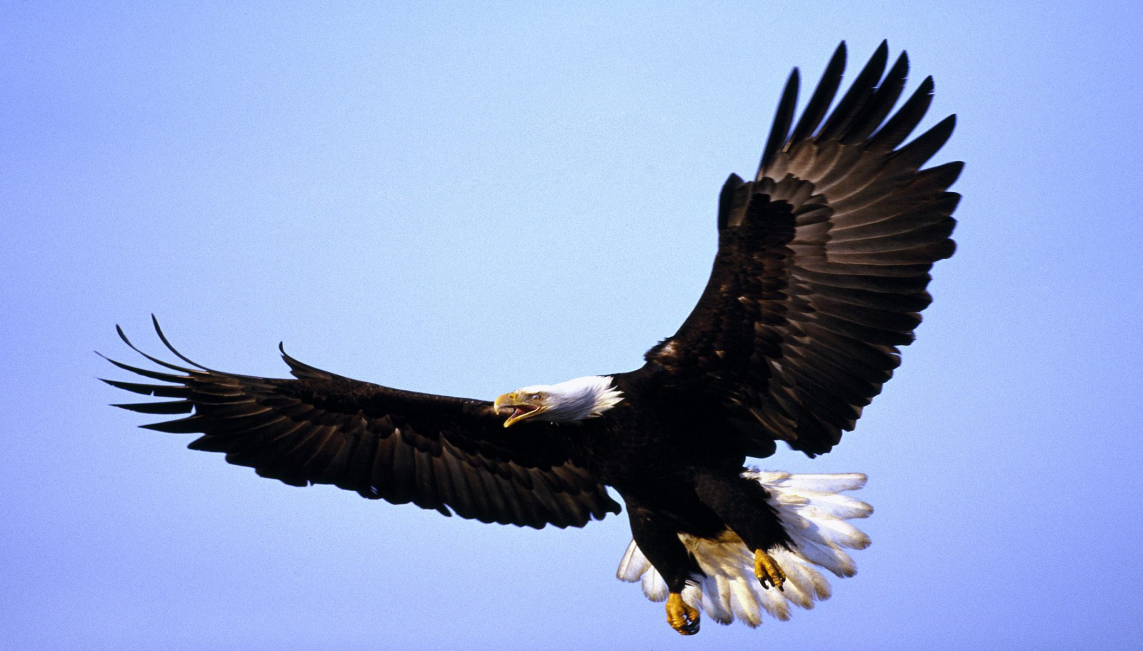 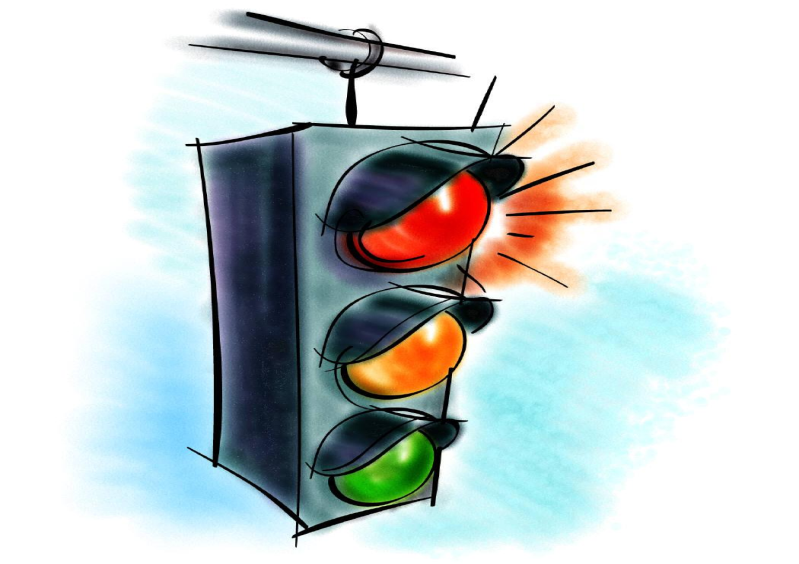 5 «б»Отряд: ДружбаДевиз: Дружба сильней всего, один за всех и все за одного.Командир отряда: Пасихов Магомед  Абдулаева ГадижатАлиев ГаджимурадГазахова АйшатГамзатгаджиев МагомаедИдрисова ХадижатИсаев НурмагомедКадыров ХабибМагдиев МагомедМагомедов АбдулаМагомедов МагомедМагомедов РаджабМагомедова АминатОмаров ХабибПахрудинова ХадижатПериева ХадижатСайфулаева ЯзарГаджиев Бадрудин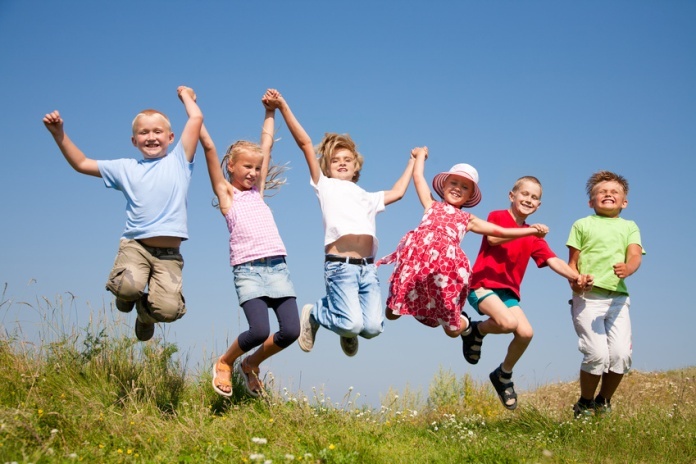 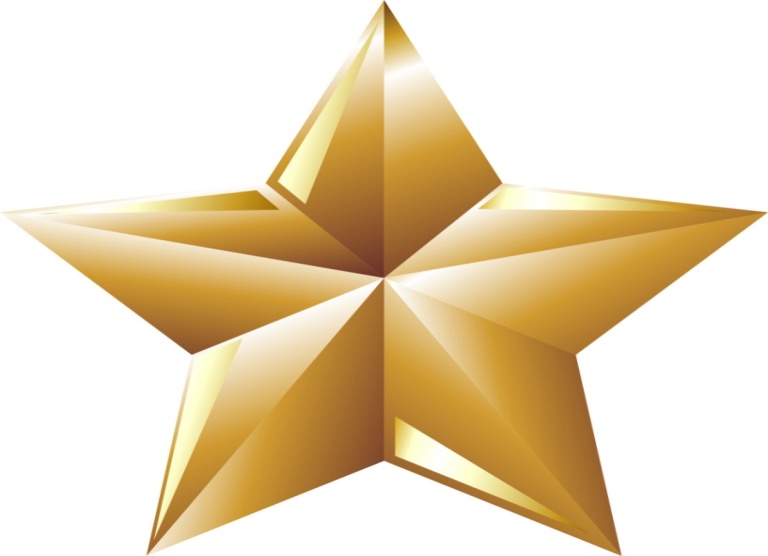 5 «г»Отряд: Активы
Девиз: Активны ночью, активны днем, Активны всегда, везде и во всем!Командир отряда: Сайпудинов Амир1.Абдулаев Г.2.Абдулатипов Р.3.Абдусаламов А.4.Амиров5. Газимогомедова6. Далгатова Ф7.Исаков8.Исбулаев Д9.Кардашов М10. Магомедов Г.11. Магомедова Хад.12. Магомедова Х.13. Сайпудинов А14. Хайбулаев Х.15.Шамсудинова М.16. Юсупов Ш.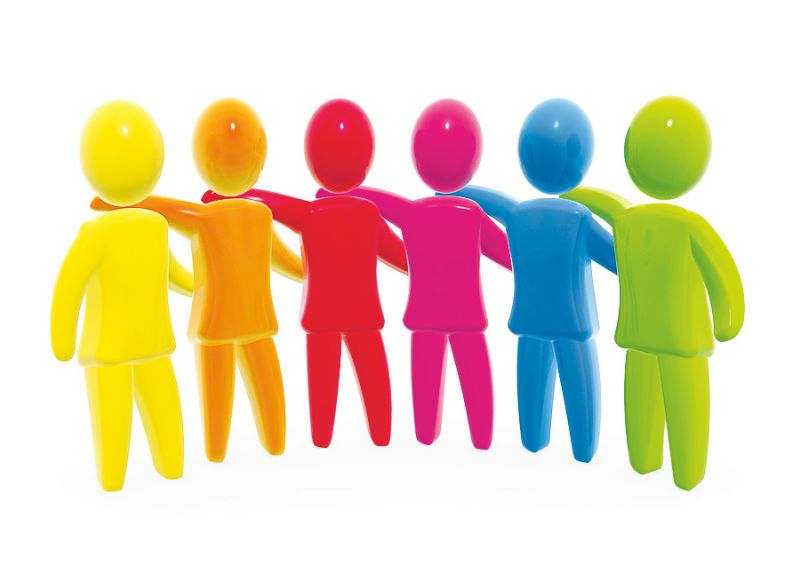 6 «а» классОтряд:- ИскрятаДевиз:  Мы веселые ребята, потому что мы искрята.Командир отряда: Баголанова Хадижат Магомедовна1.Алиева Излитан Айдемировна2. Бутаев Хизри Сулейманович3.Газиев Адам Махачевич4.Джанакаева Умукусюм Багаудиновна5.Долгатова Айшат Абдулаевна.6.Идрисов Марат Гаджиев7.Казиева Зухра Гусейновна8.Магомедов Фазил Закирович9.Махмудова Рабият Руслановна10. Магомедрасулова Самира Магомедрасуловна.11.Магомедов Гаджи Магомедович12. Магомедов Абдурахман Магомедович13.Пириев Магомедарип Зайнюдинович14.Салихов Шахбан Нажмудинович15.Курбаналиевич Абдурахман Кудутлаевич16.Омаросхобов Раджаб Заурович17.Гусейнов Адам Шамилович18. Юсупов Курбан Алиевич.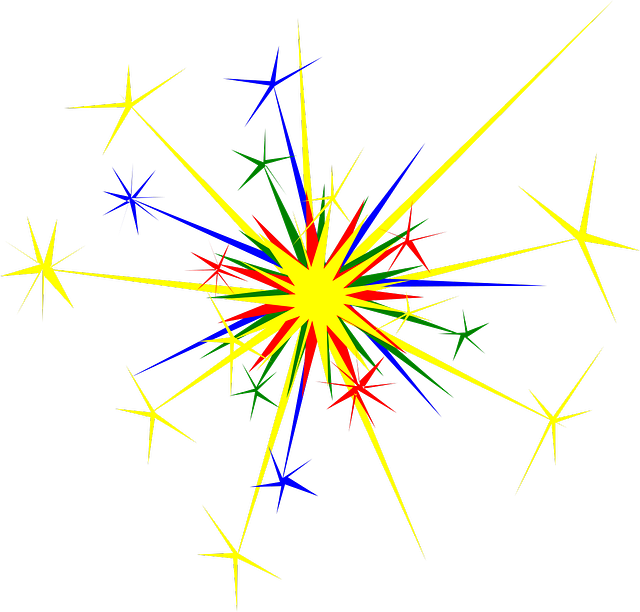 6 «б»Отряд: - УлыбкаДевиз: Улыбайся каждый раз для здоровья это класс.Командир отряда: Магомедов Шахбан ИсланбеговичАлиев Ислам РамазановичАбакаров Абакар МахачевичАбакарова Патимат МахачевнаБудаев Будай АбасовичГамзатгаджиева Хадижат ШамиловнаИсмаилова Патимат Сулеймановна Кадыров Магомедрасул ТаузбековичКурахов Ислам ГаджимурадовичКурахова Патимат ГаджимурадовнаМагомедова Марьям ШамиловнаМагомедова Зайнаб НаибхановаОмармагомедова Сакинат  МагомедрасуловнаРамазанова Рукият КадиевнаТемеев Бадрудин СадрудиновичУмаханов Абдурахман МурадовичХайрулаев Абдурахман ТемирсултановичЧупалаев Рамазан МагомедовичМагомедабдулхаликов Магомед ШахбановичМуртузалиева Заира Джамалудиновна      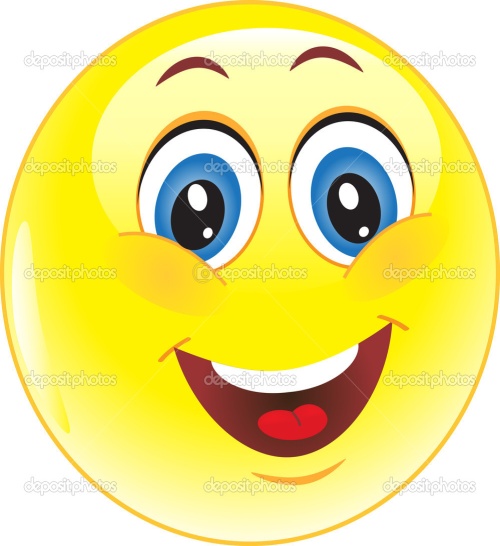                           6 «в» классОтряд:  ЭкстрималыДевиз: - Мы ребята экстрималы, нам одной победы мало, и на суше и в воде, будем первыми везде. Командир отряда: Имамшапиев Расул Даниялович.Абакарова Саният АбакаровнаАбдуразаков Саид АрсеновичАбдурахманова АминатУбайдуллаевнаХмединов Алихан  Сагидгусейнович Алиев Магомед ШейхомировичАбдулатипов Абдулатип ШмильевичДжахпарова Джамиля Магомедовна Ибрагимова Сайгибат ИманхалиловнаНажмудинова Патимат Хайбулаевна Нурмагомедов Курбан РаджабовичИсаев Газимагомед МагомедовичИсмаилов Микаил Карим-ГаджиевичИбрагимова Маржанат КурбановнаМагомедов Саид ДжабуевичМуцаалиев Мурад магомедовичМахтимагомедов Шейхмагомед СаидахмедовичМагомедова Патина Алихановна Раджабов Магомед ГасановичЧавтораева Милана МагомедовнаШейхаматов Иман Шарипович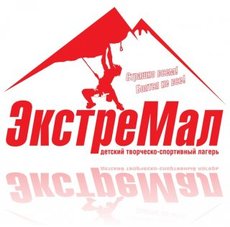 6 «г» классОтряд – ПрометенНаш девиз: Зажги огонь в сердцах людей, как это делал Прометей.                                Командир отряда:  Тинов Абдула Магомедмусаевич1.Абакарова Айшат Рамазановна2. Абусупянова Марьям Ризвановна 4.Дибиров Абдурахман Ибрагимович5.Ибрагимов Муртуз Ибрагимович6.Кардашов Саид Исламович7.Курбанов Магомед Русланович8.Магомедов Саид Шамилович9.Магомедов Аслудин Баширович10.Магомедова Асият Сулеймановна 11.Малаев Арсен Ханович12.Малаева Марьям Хановна13.Мирзамогомедова Хатимат Пайзулаевна14.Муртаева Шумайсат Арсеновна15.Омарова Маайзат Омаровна16.Омарова Хадижат Омаровна17.Пириев Абдурахман Зайнулабидович18.Сизов Влад Васильевич19.Ягияев Шамиль Магомедсаидович.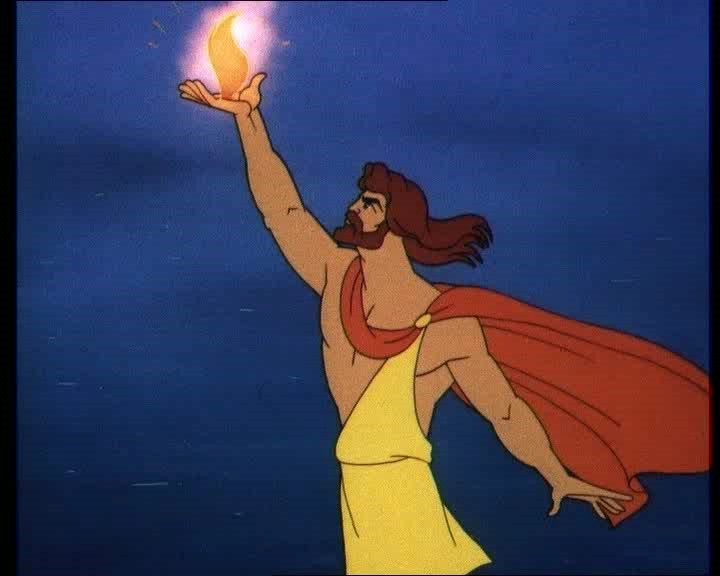 7 «а» классОтряд: ДинамитНаш девиз: One, two-what is it? Three, four-Dinamit! Звездою стать мы помогаем, настроение мы поднимаем, мы покажем Very good, что нужны мы там и тут!Капитан отряда: Амирова Фатима.Абдулаева Патимат Магомедрасуловна Абдулбакова Патимат МагомедовнаДжамалудинов Cултан ЗауровичЗалумханова Фатима Ахмедовна Магдиев Иса ЗагировичМагдиева Патимат ГасановнаМагомедова Аксиния Шамильевна Магомедова Патимат Ахмедовна Магомедова Патимат Пахрудиновна Магомедова Халимат Пахрудиновна Магомедова Муслимат Долгатовна Магомедов Шамиль РасуловичМагомедов Раджаб  МагомедовичМагомедова Фариза Юсуповна Магомедова Заграт Магомедовна Омаров  Зияудин  Омарович Омарова Зарема ИманшапиевнаНажмудинова Шамсият Мирзабеговна Нурмагомедова Ашура Абдулкасировна Рамазанов Рамазан ДжамбулатовичХизриева Хадижат ХизриевнаХайбулаев Адилсултан  Темирсултанович. Шагрудинов Саид Загирович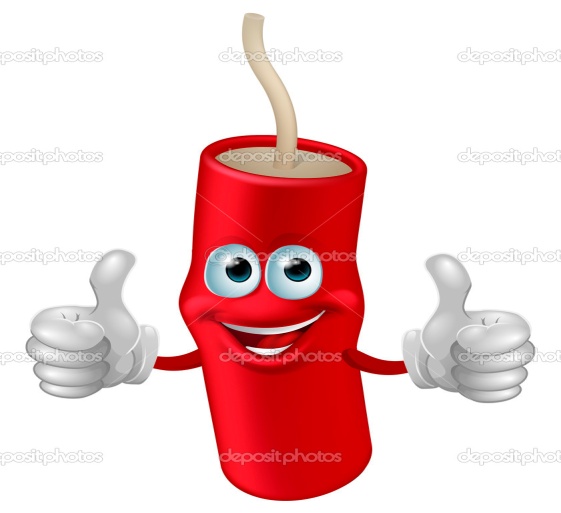                                             7 «б» классОтряд: «Зеленый патруль»Девиз: « Природу нашу сохрани, сажать деревья помоги».Командир отряда: Магомедов Саид Жабраилович.Абасов Абдулмежид КурбановичАбакарова Аминат РамазановнаАбдурахманова Хайрат РаджабовнаАлиев Гамид рамазановичГаджиева Аминат МурадовнаИбрагимов Абдурахман АриповичИбрагимова Шахрузат РуслановнаИсаков Абдула АхмедовичИсаев Гаджимурад МагомедовичИсаев Нуруллах МагомедовичИсакова Хава Руслановна Курбанов Омар АбдулгамидовичМагомедова Зайнаб Шамильевна Магомедова Аминат Магомедовна Магомедова Айша Маллаевна Мамаева маликат Дагировна Махмудов Хабаб ШамсудиновичМеджидов Гаджимурад РамазановичМикаилов Гамзат ОсмановичОмарова Калимат Магомедовна Пасихова Аминат Магомедовна Сайпудинов ЗаурМаккашариповичХайбулаева Калимат АбакаровнаЮнусов Мажид АрсеновичРамазанов Ислам ЛабазановичРамазанов Саид  Джамбулатович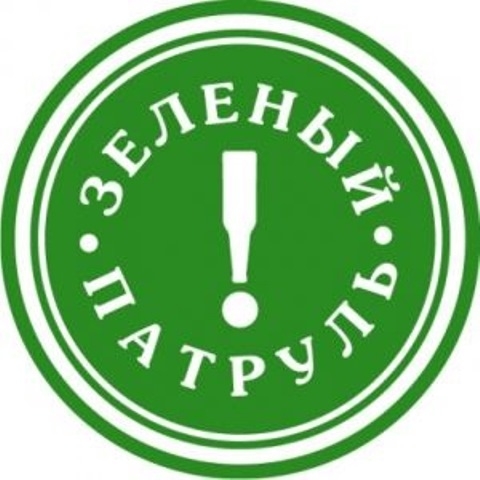 7 «в» классОтряд: Ну, погодиНаш девиз: Максимум спорта, максимум смеха, так быстрей добьемся успеха, если другой отряд впереди, мы ему скажем «ну погоди».Командир отряда: Абидов Джамалудин МагомедовичАбдулмуслимов Гааджи ХизриевичАллллиев Марат ГамзатовичАлиев Шахбан ШамсудиновичАлиеваа Азхиза Гамзатовна Алиева Сабина МагомедзакировнаБолатова Юлдуз СапиюлаевнаДаудов Давуд НурмагомедовичЗагирова Айшат Омаровна Магомедов Ислам КурбановичМагомедов Магомедсаид АбдурахмановичМагомедова Хадиджа ШуаевнаМагомедов Ждабраил МагомедовичМагомедова Патимат МагомедсайпулаевнаМагомедова Аминат Шариповна Магомедбегова Анисат РамазановнаОмаргаджиева Заира Башаровна Омаргаджиева Заира БашаровнаОмаров Ислам башировичРамазанов Гамзт МагомедхабибовичРамазанов Заурбег Рамазанович Рамазанова Залина РамазановнаРасулов Хабиб АльбертовичСаламов Магомед НурислановичНабиева Сабина ГадирКызыевна   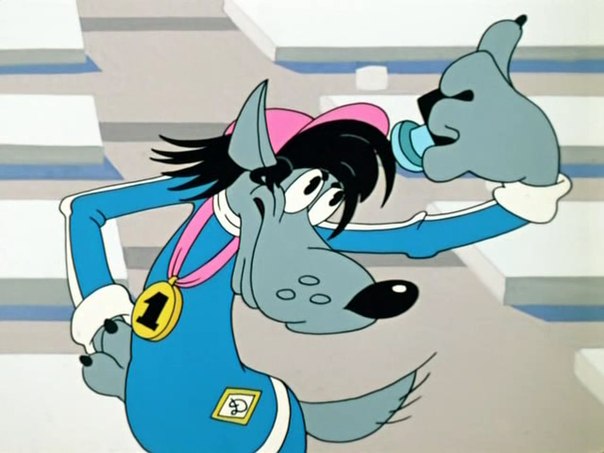 Адухова Айшат СаадулаевнаАбдурахманов Магомед ХабибовичАлиомаров Магомед АлисултановичАбакарова Сарият МагомедовнаАкаева Аида МагомедрасуловнаАлиев Али ЗалкибриевичБааров Шахбан РасуловичИзраилова Мадина ШамиловнаМагомедова Асият АхмедовнаМагомедабдулхаликова Амина ШахбановнаОмарова Джамиля АмировнаРагимов Рабадан РасимовичСулейманов Магомед-ПашамЯкубова Патимат МагомедовнаРасулова Зумрут ИгоревнаСаадуева Зайнаб МагомедовнаМагомедов Магомед     РамазановичИсмаилов Абуюсуп ЭльдаровичАхмеджанова  Аделя Шакировна1Алмасханов Рашид Апандиевич2Ахмединов Алиасхаб Магомедович3Газимагомедова Раксана4Гайдарова Фатима Магомедовна5Загиров Рамазан Омарович6Ибрагимова Патимат Иманхалиловна7Ибрагимов Ильяс Магомедович8Ибрагимов Магомед Даудович9Кадыров Магомед Каузбекович10Кадыров Саид Салимович11Лагдуева Пахират Магомедрасуловна12Магомедов Ахмед Магомедтагирович13Магомедова Асият Садулаевна14Раджабова Аминат Гасановна15Хизроева Патимат Магомедовна16Чавтараева Марина Магомедовна17Магомедов Али Пахрудинович1Абдулбасирова Марият Рустамовна2Аюбова Наида Рамазановна3Абдулаев Шамиль Магомедович4Болатов Саид Сапиюлаевич5Бугаева Зугратай Гиланиевна 6Гаджикеримов Гусейн Алиевич7Гусейнова Асият Абдулмуслимовна8Гаджиева Амина Гамзатовна9Ибрагимов Саид Магомедович10Ибрагимов Башир Умаханович11Исаева Амина Нурмагомедовна12Курбанов Магомед Абдулгамидович13Магомедова Заира Магомедовна14Магомедов Магомед Шамилович 15Магдева Хадижат Загаровна16Курбанова Патимат Магомедкамиловна.17Магомедова Ашура Рамазановна18Нурмагомедов Рамазан Магомедкамилович19Рамазанова Патимат Абдулнасыровна20Омарова Милана 21Гаджиева Патимат 5 «а» классОтряд: СветофорДевиз: Дороги чутко проходи, на светофор всегда гляди.Командир отряда: Омаров АлиАбдулаева МарьямАбдуразаков гаджимурадАбдурахманов джамал Алимагомедова загидат Арсланкадиев магомедГаджиев муссаГамзатова асиятЗагиров ахмедКасумов муслим Магомедов абдурахман Магомедов муслим Магомедова заира Магомедова патимат Магомедова хабибат Магомедова эльмира Махмудова хадиджа Омаров али Пасихова марьям Пасихова хайратРагимов саидРамазанов исламШитиева хажай 5 «в»Отряд: ЗвездаДевиз: «Гореть всегда, гореть везде ! вот лозунг наш и солнце »Алиев даниял Баматов абдулвагабБаматова наиляГаджиладибиров джафарГазиева ФатимаГасанова наидаГуданатова хадиджа Джангишиев магомедшапиДжафаров камильДибирова султанатИсмаилова аминатКамалгаджиева патиматКурбанова амина Магомедов магомедМагомедов рамазан Магомедова аминатМагомедова наида Магомедова разиятРамазанова залина Султанов алиХизриева рукиятШейхов муххамад